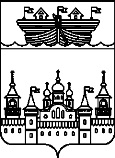 ЗЕМСКОЕ СОБРАНИЕ ВОСКРЕСЕНСКОГО МУНИЦИПАЛЬНОГО РАЙОНА НИЖЕГОРОДСКОЙ ОБЛАСТИР Е Ш Е Н И Е20 мая 2016 года			 								     № 68О завершении отопительного сезона 2015-2016 годовВ соответствии с планом работы Земского собрания Воскресенского муниципального района Нижегородской области в 2016 году заслушав и обсудив информацию заместителя главы администрации В.Е.Пайкова «О завершении отопительного сезона 2015-2016 годовЗемское собрание района р е ш и л о :Информацию	 о завершении отопительного сезона 2015-2016 годов принять к сведению.Глава местного самоуправления							А.В.БезденежныхОтчет администрации района по прохождению и завершению осенне-зимнего отопительного периода 2015-2016 годов.Работа органов МСУ района по прохождению осенне-зимнего периода 2015-2016 годов была направлена:-на организацию по обеспечению бесперебойного функционирования всех систем коммунальной инфраструктуры для своевременного и качественного предоставления коммунальных услуг потребителям;-на снижение издержек производителей услуг ЖКХ при сохранении стандартов качества и повышения надежности предоставляемых услуг для потребителей;В целях реализации данных направлений  и обеспечения устойчивой работы объектов ЖКХ, социальной сферы района в осенне-зимний период 2015-2016 годов утверждено постановление администрации Воскресенского муниципального района от 08 мая 2015 года № 432 «О подготовке объектов жилищно-коммунального хозяйства, топливно-энергетического комплекса, социальной сферы Воскресенского муниципального района, автомобильных дорог общего пользования и сооружений на них к осенне-зимнему периоду 2015-2016 годов».В текущем отопительном периоде на территории района функционирует 65 котельных. Организацией, оказывающей на территории района услуги теплоснабжения является ООО «Теплоцентраль», в аренде которой находится 26 котельных (42 % от общего количества). В рамках подготовки объектов теплоснабжения к бесперебойной работе в осенне-зимний период выполнены следующие мероприятия:- проведена замена ветхой теплотрассы в п.Калиниха ул.Папанина общей протяженностью 553 п/м на сумму 908,8 тыс.руб.,- выполнен текущий ремонт 12 камер на сумму 120 тыс.руб., текущий ремонт 27 котлов на сумму 270 тыс.руб., ревизия 54 ед. запорной арматуры,- система отопления Барановского ДК переведена с угля на природный газ (высвобождение каменного угля 11,4 тонны).Все котельные и теплотрассы подготовлены к работе в осенне-зимний период с оформлением паспортов и актов готовности на данные объекты, сформирован необходимый запас топлива для начала отопительного сезона, выполнены согласно графика работы по промывке и опрессовке систем централизованного отопления, проведена учеба и инструктажи операторов котельных, проведены пробные топки для обеспечения бесперебойного начала отопительного сезона.В целях оперативного рассмотрения обращений граждан и принятия решений по возникающим вопросам теплоснабжения, администрация района разместила на своем сайте информацию о правилах обращения граждан в соответствии с Правилами организации теплоснабжения в Российской Федерации. В текущем году на системах теплоснабжения технологических нарушений не зафиксировано. Отопительный период прошел без сбоев.Топливом (мазут, уголь, дрова, пеллеты) район был обеспечен на 100%, согласно заявленным топливным режимам.Положительными факторами стабильности работы ООО «Теплоцентраль» является факт отсутствия в течение года просроченной задолженности за поставленное топливо перед поставщиками и удовлетворительными результатами финансово-хозяйственной деятельности предприятия.Как результат организации работы:-отсутствие жалоб со стороны населения на некачественное теплоснабжение, поступивших в органы местного самоуправления за 2015-2016 отопительный сезон;-бесперебойная работа всех систем теплоснабжения в текущем отопительном сезоне и планомерное его завершение.Отопительный сезон завершен с 00 ч 00 мин 27 апреля 2016 года согласно постановлению администрации Воскресенского муниципального района от 26 апреля 2016 года № 410.